Ref.No. BCSEA(01)/SED/2021/778							18th April 2022BHUTAN HIGHER SECONDARY EDUCATION CERTIFICATE (BHSEC) 2021 EXAMINATION RESULTSGeneral InformationIn the Bhutan Higher Secondary Education Certificate (BHSEC) Class XII Examination conducted by Bhutan Council for School Examinations and Assessment (BCSEA) in March 2022, a total of 13856 candidates from 80 Higher Secondary Schools (60 government and 20 private schools) registered and 13700 of them appeared the examination.The overall pass percentage is 82.00% which is decrease by 8.63% over 90.63% pass percentage of 2020.Stream-wise Performance Stream wise pass percentages of the candidates are 93.09% in Science, 75.13% in Commerce and 83.36% in Arts.3.	Subject-wise Performance 4.	National ToppersThe Stream-wise National Toppers of the BHSEC (XII) 2021 Examination are as follows:Science StreamCommerce Stream Arts Stream5.	BHSEC Examination National Pass Percentages for Past YearsIMPORTANT INFORMATION FOR CANDIDATES1.	Individual and School Results	Individual and School ResultsIndividual candidates can access their statement of marks from the BCSEA ONLINE SERVICE (https://bcseadata.online), G2C online services (http://www.citizenservices.gov.bt/bcsearesult/) and also through SMS using their individual index numbers:https://bcseadata.online / G2C online services:Index Number and date of birth-	For B-mobile users	:	Index Number send to 3333-	For Tashi Cell users	:	Index Number send to 4040	Principals can access the results of their respective schools through online registration system.For any clerfication contact the following officials:Karma Jigme Lepcha Contact Number: 17117835Sherab Gyeltshen, Contact Number: 17693511Tej Prasad Nepal, Contact Number: 77833996Statement of Marks and Pass CertificatesCandidates can collect their marks sheets and pass certificates from their respective schools by the 2nd week of May 2022. The candidates are advised not to approach the BCSEA office for the same.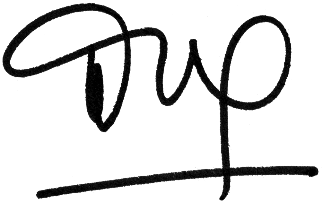 ( Kesang Deki Tshering )Offgt. DirectorTYPEENTEREDENTEREDENTEREDAPPEAREDAPPEAREDAPPEAREDPASSPASSPASSPASS %PASS %PASS %TYPEFMTFMTFMTFMTREG6005496510970595148961084748463803864981.4377.6879.74PVT18425443818025143111315927262.7863.3563.11SUP12981150244812881134242212261087231395.1995.8695.50TOTAL74876369138567419628113700618550491123483.3780.3982.00STREAMENTEREDENTEREDENTEREDAPPEAREDAPPEAREDAPPEAREDPASSPASSPASSPASS %PASS %PASS %STREAMFMTFMTFMTFMTARTS36822776645836512727637831042213531785.0281.1583.36COMMERCE52982450504825752431500619601801376176.1274.0875.13SCIENCE12071143235911931123230611211035215693.9692.1693.09TOTAL74876369138567419628113700618550491123483.3780.3982.00SLSUBJECTTOTALTOTALTOTALPASS%PASS%PASS%MEANMEANMEANSLSUBJECTFMTFMTFMT1English741962811370096.1294.7195.4762.7360.8561.872Dzongkha741562761369196.5592.5094.6963.3960.8862.243Dzongkha Rizhung62134296391.1491.8191.3860.4261.3760.764History32212378559985.4488.4486.7163.4663.8063.615Geography36462720636694.2195.8194.8967.6068.1767.846Economics37063024673074.3475.7974.9960.7860.6360.717Commerce25572404496191.4090.4790.9570.5169.8270.178Accountancy25552379493436.2041.7838.8951.5352.7052.109Mathematics33064197181.5286.7484.9663.7065.8065.0910Physics11931123231688.7790.7489.7264.2166.3365.2411Chemistry11931123231691.3790.2990.8567.8368.3668.0912Biology947537148498.6398.7098.6574.7275.4875.0013Computer Studies448112581.8292.5988.8051.8957.5755.5714Business Mathematics33333005633841.2844.7342.9246.9348.7547.7915Hindi33666.6766.6766.6765.0034.3349.6716Agriculture For Food Security35926362289.4286.6988.2672.5572.1472.3717Environmental Science29923553482.6188.0985.0261.2662.8461.9618Media Studies14231064248796.7797.1896.9470.7969.2270.12RANKNAMEINDEX NOSCHOOLTOTAVG1Abin Chapagai012210060001Damphu CS, Tsirang36791.752Khamsum Wangchuk012210690010The Royal Academy, Paro36691.503.Jigme Tobden Choda012211390003Karma Academy, Paro36390.75RANKNAMEINDEX No.SCHOOLTOTAVG1Choni Yoezer Dorji012211390328Karma Academy, Paro35488.502Pema Youden012211390219Karma Academy, Paro35187.753Pema Yangchen012210140151Mongar HSS, Mongar34987.25RANKNAMEINDEX No.SCHOOLTOTAVG1Chimi Selden012211390437Karma Academy, Paro35187.752Tshoki Lhamo012210140030Mongar HSS, Mongar34987.252Zhenden Choden012210260214Ugyen Academy, Punakha34987.252Karma Selden012211390388Karma Academy, Paro34987.253Lhaki Dem012210270041Gongzim Ugyen Dorji CS, Haa34887.00Sl#YEARPASS %1202182.002202090.633201991.554201887.995201786.786201684.827201588.998201489.389201386.6110201286.7811201186.0512201085.6013200987.3514200886.5315200784.8016200691.15